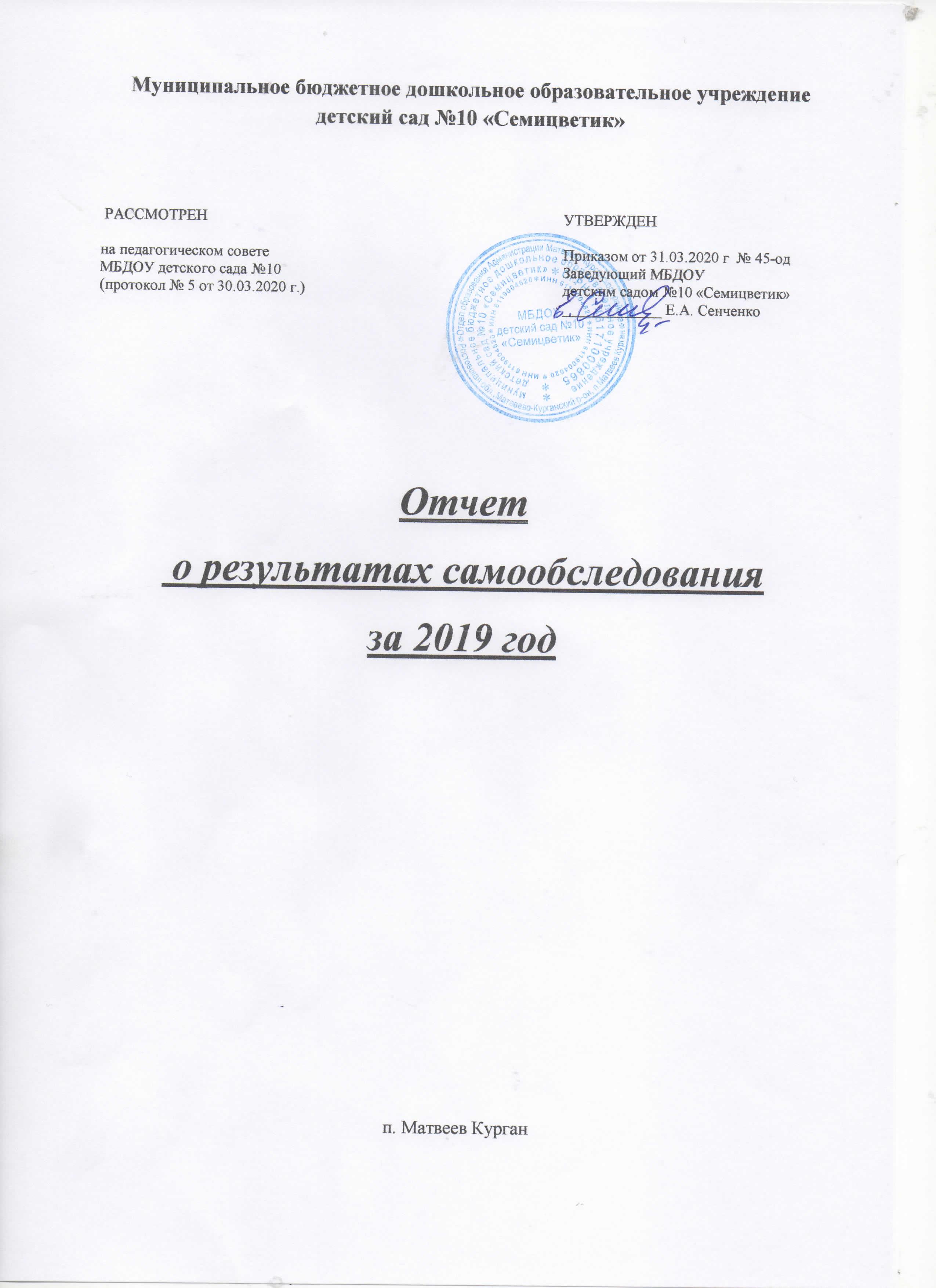      Основанием для проведения самообследования является приказ Министерства образования и науки РФ от 10 декабря 2013 г. N 1324 «Об утверждении показателей деятельности образовательной организации, подлежащей самообследованию».      Целью проведения самообследования является обеспечение доступности и открытости информации о деятельности учреждения, а также подготовка отчета о результатах самообследования.       Процедура самообследования способствует: 1. Рефлексивной оценке результатов деятельности педагогического коллектива, осознанию своих целей и задач и степени их достижения. 2. Возможности заявить о своих достижениях, отличительных показателях. 3. Отметить существующие проблемные зоны. 4. Задать вектор дальнейшего развития дошкольного учреждения. В процессе самообследования были проведены: 1. Оценка образовательной деятельности. 2. Оценка системы управления ДОУ. 3. Оценка содержания и качества подготовки воспитанников. 4. Оценка организации образовательного процесса, кружковой работы 5. Оценка качества: • кадрового обеспечения; • учебно-методического и библиотечно-информационного обеспечения; • материально-технической базы; • учета гигиенических требований; • функционирования внутренней системы оценки качества образования. 6. Анализ показателей деятельности ДОУ. 1. Общая характеристика учреждения	Информационная справка	Муниципальное бюджетное дошкольное образовательное учреждение детский сад №10 «Семицветик», в дальнейшем именуемое МБДОУ, создано на основании постановления Администрации Матвеево-Курганского района от 10.10.2014 г. №1482 в целях реализации гарантированного гражданам Российской Федерации права на получение общедоступного и бесплатного дошкольного образования. 	Муниципальное бюджетное дошкольное образовательное учреждение детский сад №10 «Семицветик» находится по адресу: Ростовская область, п. Матвеев Курган, ул. Донецкая, 2. Расположен в новом двухэтажном здании. 	МБДОУ имеет лицензию № 4199, серии 61ЛО1 № 0001813, выданную 20.01.2015 г. Региональной службой по надзору и контролю в сфере образования по Ростовской области. Срок действия лицензии: бессрочная. Организационно-правовая форма ДОУ – учреждение.Режим работы: детский сад работает 5 дней в неделю, с 7-30 до 17.30 часов. Режим работы – 10 часов. В предпраздничные дни с 7-30 до 16-30. В МБДОУ функционирует одна дежурная группа с 7.00ч. до 19.00 часов.Структура и количество группПроектная мощность МБДОУ детского сада №10 «Семицветик» рассчитана на 280 мест и на 16 групп. На конец 2019 года в ДОУ функционировало 15 возрастных групп.Общая численность воспитанников на конец 2019 года составила 276 детей.Дошкольное учреждение укомплектовано детьми на 98,6%, что соответствует нормативам наполняемости групп.       Вывод: Муниципальное дошкольное образовательное учреждение детский сад №10 «Семицветик» функционирует в соответствии с нормативными документами в сфере образования Российской Федерации. Контингент воспитанников в основном социально благополучный. Преобладают дети из полных семей.2. Содержание и результаты образовательной деятельности.              МБДОУ детский сад №10 «Семицветик» осуществляет образовательную деятельность в соответствии с нормативными документами всех уровней дошкольного образования. Образовательный и коррекционный процесс в МБДОУ строится в соответствии с основной образовательной программой дошкольного образования. В МБДОУ реализуются основная образовательная программа дошкольного образования и методики дошкольного образования, используются информационные технологии, создана комплексно-тематическая система планирования образовательной деятельности с учетом направленности реализуемой образовательной программы, возрастных особенностей воспитанников, которая позволяет поддерживать качество подготовки воспитанников к школе на достаточно высоком уровне. Содержание программы соответствует основным положениям возрастной психологии и дошкольной педагогики; выстроено с учетом принципа интеграции образовательных областей в соответствии с возрастными возможностями и особенностями воспитанников, спецификой и возможностями МБДОУ. Программа основана на комплексно-тематическом принципе построения образовательного процесса и составлена в соответствии с направлениями развития детей: «Физическое развитие», «Социально-коммуникативное развитие», «Познавательное развитие», «Художественно-эстетическое развитие», «Речевое развитие». Реализация каждого направления предполагает решение образовательных задач во всех видах детской деятельности, имеющих место в режиме дня дошкольного образовательного учреждения.           Основная образовательная программа детского сада спроектирована с учетом примерной основной образовательной программы дошкольного образования, которая одобрена решением федерального учебно-методического объединения по общему образованию (протокол от 20.05.2015 г. № 2/15). Данная программа определяет цель, задачи, планируемые результаты, содержание и организацию образовательного процесса на ступени дошкольного образования.	Кроме того, учтены концептуальные положения используемой в МБДОУ примерной основной общеобразовательной программы дошкольного образования «От рождения до школы» под ред. Н.Е. Вераксы, Т.С. Комаровой, М.А. Васильевой.	Основная образовательная программа разработана в соответствии со следующими нормативно-правовыми документами:-  Федеральный закон от 29.12.2012г. № 273-ФЗ «Об образовании в Российской Федерации»;- Федеральный государственный образовательный стандарт дошкольного образования (Утвержден приказом Министерства образования и науки Российской Федерации от 17 октября 2013г. № 1155);- «Порядок организации и осуществления образовательной деятельности по основным общеобразовательным программа – образовательным программа дошкольного образования» (приказ Министерства образования и науки РФ от 30 августа 2013г. №1014 г. Москва); - Санитарно-эпидемиологические требования к устройству, содержанию и организации режима работы дошкольных образовательных организаций» (Утверждены постановлением Главного государственного санитарного врача Российской Федерации от 15 мая 2013г. №26 «Об утверждении СанПиН» 2.4.3049-13).	Программа сформирована как программа психолого-педагогической поддержки позитивной социализации и индивидуализации, развития личности детей дошкольного возраста и определяет комплекс основных характеристик дошкольного образования (объем, содержание и планируемые результаты в виде целевых ориентиров дошкольного образования).	Кроме того, в целях организации качественной работы в группах с детьми с ОВЗ разработана адаптированная образовательная программа, в основе которой:1. «Коррекция нарушений речи» - Т.Б. Филичева, Г.В. Чиркина.2. «Подготовка к школе детей с ЗПР» - С.Г. Шевченко.3. «Социально-педагогическая помощь лицам с ОВЗ» - Л.И. Аксенова.4. «Коррекционно-педагогическая помощь детям раннего и дошкольного возраста» - Е.А. Екжанова, Е.А. Стребелева.                      Дополнительные образовательные услуги	В целях реализации программы с одаренными детьми и учитывая пожелания родителей воспитанников детского сада, на базе МБДОУ организована дополнительная деятельность на безвозмездной основе по физкультурно-оздоровительному и художественно-эстетическому направлениям. Дополнительные занятия с детьми создают условия для полноценного творческого развития личности, для проявления и формирования способностей детей.    В 2019 году в МБДОУ работали кружки по направлениям: 	Также в детском саду организована работа кружков педагогами дополнительного образования МБУДО «ЦДТ»:По декоративно-прикладному искусству: «Маленький волшебник» - 15 чел.         «Непоседы»  -15 чел.По художественно-эстетическому развитию:объединение «Семицветик» - 15 чел.объединение «Каблучок» - 15 чел.По развитию речи:объединение «Читарики» - 15 чел.Дополнительным образованием охвачены 45 % от общего числа воспитанников детского сада.Вывод: Проанализировав данные по выполнению программы, следует отметить положительные результаты выполнения программы по всем образовательным областям во всех возрастных группах. Все дети развиваются в норме по возрастным показателям. По результатам мониторингового исследования выявлен высокий процент со средним уровнем. По результатам педагогической диагностики по всем возрастным группам отмечено соответствие динамики развития возрасту детей.Для более качественной организации дополнительной деятельности с одаренными детьми, необходимо направить работу воспитателей на систематизацию работы по социально-коммуникативному и физическому развитию детей, создать условия для выполнения программных задач, активизировать участие детей в непосредственной образовательной деятельности и в режимных моментах, анализировать достижения детей совместно с родителями. Совместная работа с организациями дополнительного образования, культуры и спорта.	В 2019 году МБДОУ активно сотрудничало с разными социальными и общественными структурами на основании взаимных договоров и содержательных планов работы через разные формы и виды совместной деятельности: - Детско-юношеская спортивная школа;- СОШ №2;- Детская районная библиотека;- Центр детского технического творчества;- Школа искусств;- Районный краеведческий музей;- Районный дом культуры;- Детские сады района.	В рамках совместно организованной деятельности проводились различные мероприятия:- посещение старшими дошкольниками Матвеево-Курганской сош №2;- соревнования по мини-футболу среди воспитанников детских садов района;- участие в конкурсе выступления агитбригад ЮПИД среди ДОУ района;- мероприятия по привитию любви к книге и чтению;- посещение музея;- отчетные концерты воспитанников Школы искусств;- участие в творческих конкурсах, фестивалях районного уровня.Вывод: Такое сотрудничество способствует развитию у воспитанников социальных навыков общения в кругу сверстников  позволяет расширить спектр услуг интеллектуального, художественно-эстетического и физического развития, обогащать воспитанников знаниями о театральном искусстве, об истории, культуре и природных богатствах Ростовской области и Миусского края, способствует обновлению содержания, повышению качества образования, расширению пространства для приобретения дошкольниками социального опыта. 3. Система управления ДОУ               Управление детским садом осуществляется на основе принципов единоначалия и коллегиальности. Единоличным исполнительным органом является руководитель (заведующий). Коллегиальными формами управления МБДОУ являются:          - Общее собрание трудового коллектива, действующее на основании Положения. Основная задача - организация образовательного процесса и финансово-хозяйственной деятельности МБДОУ на высоком уровне.          - Педагогический совет, действующий на основании Положения. Основная задача - реализация государственной политики в области дошкольного образования.                Административное управление имеет линейную структуру:          I уровень - заведующий детским садом (во взаимодействии с коллегиальными органами управления). Управленческая деятельность заведующего обеспечивает материальные, организационные, правовые, социально-психологические условия для реализации функции управления образовательным процессом в МБДОУ. Объект управления заведующего - весь коллектив. Управление осуществляется в режиме развития и функционирования.          II уровень – заместитель заведующего по ВМР, заместитель заведующего по ХР, старший воспитатель, заведующий хозяйством, медицинская сестра. Объект управления управленцев второго уровня - часть коллектива согласно должностным обязанностям. Управление осуществляется в режиме опережения.          III уровень управления осуществляется педагогами. Объект управления - воспитанники и родители (законные представители) воспитанников. Управление осуществляется в режиме функционирования и проектном управлении.               В коллективе создана атмосфера творческого сотрудничества. Стиль руководства – демократический, но он может меняться в зависимости от конкретных субъектов руководства, а также от конкретной ситуации. Реализуя функцию планирования, администрация детского сада непрерывно устанавливает и конкретизирует цели самой организации, определяет средства их достижения, сроки, последовательность их реализации, распределяет ресурсы. Администрация детского сада стремится к тому, чтобы воздействие приводило к эффективному взаимодействию всех участников образовательных отношений. Планирование и анализ образовательной деятельности осуществляется на основе локальных актов МБДОУ, регламентирующих организацию образовательного процесса. В результате построения такой модели управленческой деятельности в коллективе присутствуют:          • творчество педагогов;          • инициатива всех сотрудников;          • желание сделать жизнь воспитанников интересной и содержательной;           • желание в полной мере удовлетворить запросы родителей в воспитании детей.      Основными приоритетами развития системы управления МБДОУ являются учет запросов и ожиданий всех участников образовательного процесса, возможность их участия в управлении детским садом, демократизация и усиление роли работников в управлении учреждением. Заведующий детским садом занимает место координатора стратегических направлений. Вывод: В МДОУ создана структура управления в соответствии с целями и содержанием работы учреждения.		4. Особенности образовательного процесса                    Содержание обучения и воспитания детей	В основе организации учебно-воспитательного процесса лежат культурно-исторический и системно-деятельный подходы к развитию ребенка, соответствующие ФГОС дошкольного образования и направленные на:полноценное проживание ребенком всех этапов дошкольного детства, обогащения детского развития;индивидуализацию дошкольного образования, в том числе одаренных детей;содействие и сотрудничество детей и взрослых, признание ребенка полноценным участником образовательных отношений; поддержку инициативы детей в различных видах деятельности;партнерство с семьей;приобщение детей к социокультурным нормам, традициям семьи, общества и государства; формирование познавательных интересов и познавательных действий ребенка в различных видах деятельности;возрастную адекватность, соответствие условий, требований, методов возрасту и особенностям развития;учет этнокультурной ситуации развития детей;обеспечение преемственности дошкольного общего и начального общего образования.	Основная образовательная программа определяет цель, задачи, планируемые результаты, содержание и организацию образовательного процесса на ступени дошкольного образования.	Кроме того, учтены концептуальные положения используемой в ДОУ примерной основной общеобразовательной программы дошкольного образования «От рождения до школы» под ред. Н.Е. Вераксы, Т.С. Комаровой, М.А. Васильевой.	Основная образовательная программа разработана в соответствии со следующими нормативно-правовыми документами:-  Федеральный закон от 29.12.2012г. № 273-ФЗ «Об образовании в Российской Федерации»;- Федеральный государственный образовательный стандарт дошкольного образования (Утвержден приказом Министерства образования и науки Российской Федерации от 17 октября 2013г. № 1155);- «Порядок организации и осуществления образовательной деятельности по основным общеобразовательным программа – образовательным программа дошкольного образования» (приказ Министерства образования и науки РФ от 30 августа 2013г. №1014 г. Москва); - Санитарно-эпидемиологические требования к устройству, содержанию и организации режима работы дошкольных образовательных организаций» (Утверждены постановлением Главного государственного санитарного врача Российской Федерации от 15 мая 2013г. №26 «Об утверждении СанПиН» 2.4.3049-13).	Программа сформирована как программа психолого-педагогической поддержки позитивной социализации и индивидуализации, развития личности детей дошкольного возраста и определяет комплекс основных характеристик дошкольного образования (объем, содержание и планируемые результаты в виде целевых ориентиров дошкольного образования).		Использование образовательных технологий • Здоровьесберегающие технологии. Это система мер, включающая взаимосвязь и взаимодействие всех факторов образовательной среды, направленных на сохранение здоровья ребёнка на всех этапах его обучения и развития. В концепции дошкольного образования предусмотрено не только сохранение, но и активное формирование здорового образа жизни и здоровья воспитанников. • Информационно-коммуникационная технология. Это создание единого информационного образовательного пространства ДОУ, активизация познавательной деятельности детей, повышение эффективности занятия, углубление межпредметных связей и интеграция, формирование мотивации к учению; развитие коммуникативных способностей. • Технология проектирования, ориентированная не на интеграцию фактических знаний, а на их применение и приобретение новых. Активное применение проектирования в детском саду даёт возможность ребёнку дошкольнику осваивать новые способы человеческой деятельности в социокультурной среде, развивать его компетентность. • Технология развивающего обучения, направленная на освоение не частных способов действия, умений и навыков, а принципов действия. Педагог выступает как партнёр, функция которого заключается не в передаче знаний, а в организации собственной деятельности детей. Она построена на общении детей, совместном решении задач, педагогическом творчестве и компетентности. • Метод поисковой деятельности. Главное достоинство этого метода заключается в том, что он даёт детям реальные представления о различных сторонах изучаемого объекта, о его взаимоотношениях с другими объектами и со средой обитания. Экспериментирование пронизывает все сферы детской деятельности, обогащая память ребёнка, активизируя мыслительные процессы, стимулируя развитие речи, становится стимулом личностного развития дошкольника • Технология проблемного обучения, позволяющая выработать у ребёнка умения и навыки самостоятельного поиска способов и средств решения проблемных задач. Проблема сама прокладывает путь к новым знаниям и способам действия. • Метод наглядного моделирования, направленный на развитие пространственного воображения, что позволяет воспринимать сложную информацию и зрительно представить абстрактные понятия. Особую актуальность данный метод имеет в работе по речевому развитию дошкольников.	Данные педагогические технологии и методы стимулируют активность детей, создают положительный эмоциональный настрой, что, как следствие, ведёт за собой сохранность физического и психического здоровья. В результате чего у детей повышается познавательная активность, заинтересованность, любознательность. 	Обязательным условием реализации всех программ и использования технологий является личностно-ориентированный характер взаимодействия сотрудников МБДОУ с детьми. Личностно-ориентированное взаимодействие и ответственность педагогов за качество образования позволяют наиболее полно удовлетворять образовательные потребности детей, запросы родителей, что эффективно повышает качество воспитания и образования в целом. Обеспечение достижений запланированных результатов осуществляется: — в режиме работы дошкольного образовательного учреждения; — в ведущих формах проведения занятий; — в организации предметно-развивающей среды; — в подборе кадров; — в особенностях организации и проведения различных мероприятий; — в установлении социального партнёрства; — во взаимодействии с семьёй; — в традициях дошкольного образовательного учреждения и др.Охрана и укрепление здоровья детей	Одной из приоритетных задач работы МБДОУ является сохранение и укрепление здоровья воспитанников. 	В связи с этим 30.09.2016г. приказом № 654 Министерства общего и профессионального образования Ростовской области детскому саду №10 «Семицветик» присвоен статус областной инновационной площадки по реализации проекта «Инновационная деятельность по оздоровлению дошкольников в системе физкультурно-оздоровительной работы».  	Для успешной реализации данного направления в течение года совершенствовалась оздоровительная направленность образовательного процесса:  Учитывались гигиенические требования к максимальной нагрузке детей;  Учитывались индивидуальные особенности детей при проведении занятий и режимных моментов; В группах воспитатели соблюдали оптимальный двигательный и температурный режим. 	С уверенностью можно сказать, что в ДОУ созданы все условия для физического воспитания в организованной и в свободной деятельности воспитанников. 	Согласно расписанию НООД в каждой возрастной группе инструкторами по физической культуре проводятся ежедневно утренние гимнастики и три раза в неделю занятия физической культурой. 	В течение всего календарного года организованы занятия в бассейне, которые являются отличным средством для профилактики вирусных и простудных заболеваний и положительно влияют на: сердечно-сосудистую систему; дыхательные пути; состояние нервной системы; улучшение обмена веществ. 	Занятия в бассейне также улучшают координацию движений, укрепляют иммунитет, активизируют защитные силы организма ребенка. Занятия проводятся 1 раз в неделю, начиная со второй младшей группы.	В каждой группе созданы уголки двигательной активности. 	Для успешного решения поставленной задачи по приобщению детей к основам здорового образа жизни и укреплению здоровья детей проводится следующая работа:1. Регулярно проводятся утренние и бодрящие гимнастики после сна, а также закаливающие процедуры. 2. Организована система познавательных бесед о здоровье, спорте, ЗОЖ.3. Большое внимание уделяется профилактике плоскостопия: проводятся специальные упражнения с использованием массажных ковриков, ребристых дорожек, босохождение. 4. Организованы занятия в бассейне.5. Педагоги постоянно взаимодействуют с родителями по вопросам оздоровления детей с помощью наглядной агитации, в ходе проведения общих родительских собраний, индивидуальных бесед, совместных спортивно-оздоровительных мероприятий.   В конце 2019 года статус областной инновационной площадки был упразднен в связи с завершением реализации инновационного образовательного проекта. Организация комплексной коррекционной помощи детям 	Основным направлением коррекционной работы было проведение комплексного психолого-педагогического и коррекционного сопровождения воспитанников, имеющих особенности в развитии. Важным этапом в организации качественной коррекционной работы являлось составление планов с учетом индивидуальных особенностей развития воспитанников, оказание родителям консультационной помощи по вопросам воспитания, обучения и развития ребенка.В целях коррекции речи воспитанников в детском саду в течение 2019 года работало 2 логопедических пункта. Проводилась работа по постановке и автоматизации звуков, развитию фонематического слуха у детей 4-7 лет.	При зачислении дошкольников на логопедические занятия учитывался характер, степень тяжести речевых нарушений, возраст детей.	На основании результатов углубленного логопедического обследования всех компонентов речи, в каждый логопедический пункт зачислено по 25 детей (в течение года).    В начале учебного года проводится первичная диагностика детей. Общее количество детей – 193. Средние группы – 45. Старшие группы – 45 детей. Подготовительная – 91. 12 детей с ограниченными возможностями здоровья (ОВЗ).  При сравнительном анализе обследования детей на начало и на конец 2019 года получены следующие результаты: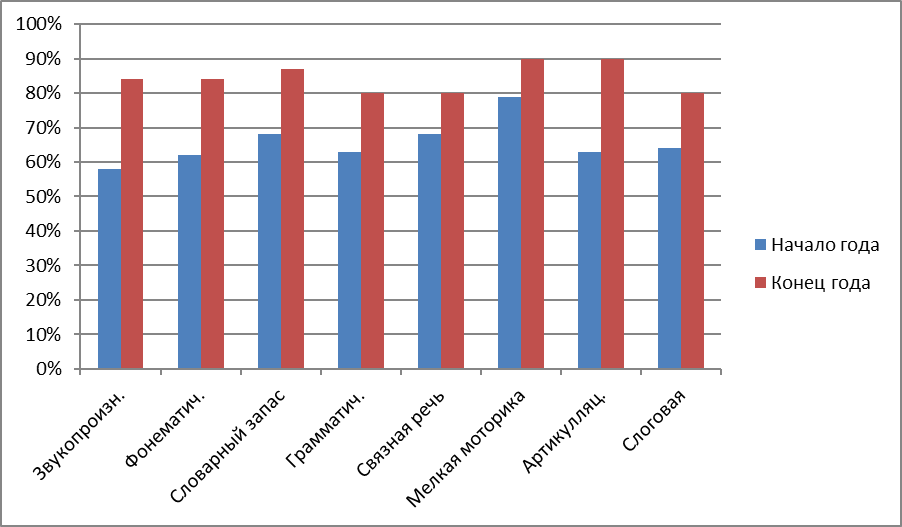  Сравнительный анализ результатов логопедического обследования детей на первичной и вторичной диагностике показал, что в ходе проведения мониторинга была отмечена положительная динамика развития всех обследуемых сторон. Значительнее всего поднялся уровень развития мелкой и артикуляционной моторики более 90,0%. Положительно прошла коррекционно-развивающая работа по формированию фонематического восприятия и слоговой структуры слова и звукопроизношение. Связная речь улучшилась с 68,0 % до 80,0 %. Словарный запас детей пополнился на 19 %. Работа над грамматическим строем речи дала положительный результат на 18 %.                                                                                                                                                 	Учителем-логопедом совместно с учителем-дефектологом был составлен индивидуальный образовательный маршрут сопровождения каждого ребенка с ОВЗ, целью которого является устранение речевых нарушений посредством специального коррекционно-развивающего обучения.	Логопедическая работа строилась в тесном взаимодействии с воспитателем, учителем-дефектологом, педагогом-психологом, инструктором по физической культуре, музыкальным руководителем и медицинской сестрой. Для вовлечения родителей в образовательный процесс широко применялись такие формы работы, как консультации, родительские встречи, совместные праздники и развлечения.                                                                                                                                                      Занятия посещали дети в количестве - 11 человек, зачисленные на основании результатов заседания ПМПк детского сада.Наиболее эффективными формами работы с детьми являлись:                                    - занятия – путешествия, направленные на познание нового и неизведанного, поиск, освоение информации;                                                                                                         -  занятия – сказки – перевоплощение в сказочных героев;- индивидуальные занятия с применением ИКТ.     Работа по организации комплексной психолого-педагогической помощи воспитанникам велась педагогами-психологами.	Приоритетное направление психолого-педагогической деятельности в 2019 году - создание условий для успешной адаптации к детскому саду вновь прибывших воспитанников, всестороннее развитие воспитанников в соответствии с возрастными и индивидуальными особенностями, развитие универсальных учебных действий для обеспечения готовности ребенка к обучению в школе.         Для решения профессиональных задач и достижения основных целей психологической деятельности в этом году работа велась по основным направлениям: консультативное, диагностическое, коррекционно-развивающее, просветительское и методическое.	Диагностическая деятельность была представлена как отдельный вид работы (с целью анализа развития познавательных способностей, анализа проблем личностного развития, дальнейшего формирования групп для коррекционно-развивающей деятельности), а также как составляющая индивидуальных консультаций.	Для проведения психологической диагностики имелся достаточный набор диагностических методик.В 2019 году проводились следующие виды диагностической работы:- диагностика детей, поступающих в ДОУ.Цель - прогноз степени адаптации детей к ДОУ, выявление факторов риска дезадаптации, рациональное комплектование групп с учетом уровней нервно-психического развития детей.	Проведена диагностика хода адаптационного процесса (наблюдение, заполнение адаптационных листов). В результате проведенной работы были получены следующие результаты относительно прохождения детьми адаптационного процесса:1) легкая степень адаптации – 35 человек (62%);	2) средняя степень адаптации – 20 человек (35%);3) тяжелая степень адаптации – 2 человека (3%).- диагностика готовности к обучению в школе (подготовительная группа).Цель - изучение мотивационной готовности к школьному обучению детей старшего дошкольного возраста. 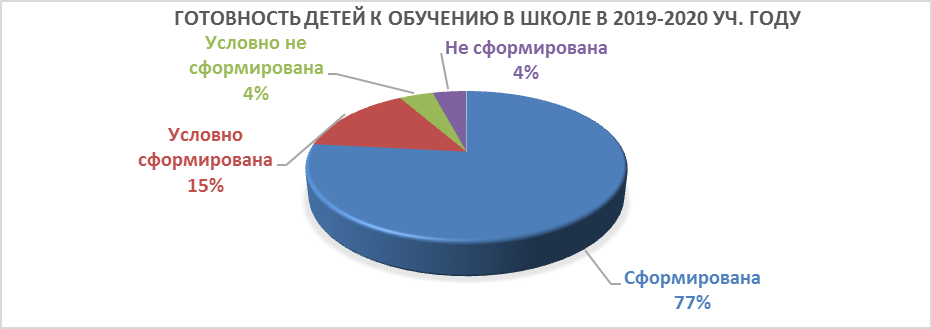 - изучение познавательной сферы детей (Н.Н. Павлова, Л.Г. Руденко «Экспресс – диагностика в детском саду») (подготовительная, старшая, средняя и 2-я младшая группы). - изучение эмоционально-волевой сферы детей («Кактус» графическая методика М.А. Панфиловой, Тест тревожности (Р. Тэммл, М. Дорки, В. Амен) (в целом по ДОУ, на основе изучения эмоционально-волевой сферы старших дошкольников).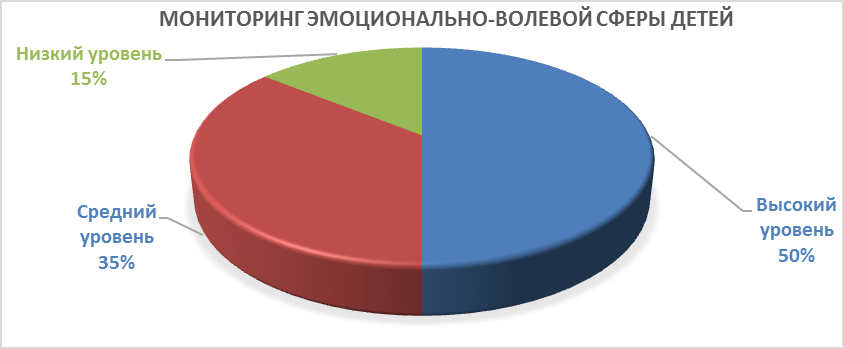 Коррекционно-развивающая работа велась учителем-дефектологом.Целью деятельности учителя-дефектолога являлось формирование психологического базиса для полноценного развития личности каждого ребенка, обеспечение системы средств и условий для коррекции нарушений в развитии у детей дошкольного возраста с ОВЗ, детей-инвалидов, детей с дефектами развития.С января по май   2019 года коррекционную помощь получали 11 детей.  Положительная динамика наблюдалась у 9 детей; предполагается хороший или удовлетворительный уровень усвоения образовательной адаптированной программы. Наблюдается положительный уровень продуктивности и успешности усвоения того или иного раздела образовательной программы воспитания и обучения, коррекционной программы и разделов индивидуального плана работы.Относительно – положительная -  1 ребенок. Предполагается неудовлетворительный уровень результативности усвоения того или иного раздела и в целом АОП. Ребенок имеет положительную, но не стабильную динамику развития, индивидуальный план коррекционно-развивающей работы не был выполнен в полной мере, так как ребенок  имеет плохую посещаемость ДОУ по состоянию здоровья. Поэтому коррекционно-развивающую помощь получал не систематически.Волнообразная – 1 ребенок; предполагается скачкообразное, неравномерное усвоение содержания разделов всех видов программ, индивидуального плана работы во времени. Ребенок имеет волнообразную динамику развития, вследствие специфических  и индивидуальных особенностей эмоционально – волевой и личностной сферы, его интересов, наклонностей и способностей. ДИНАМИКА РАЗВИТИЯ ДЕТЕЙ 
май 2019 года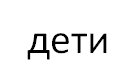 По итогам  диагностики на конец учебного года (май 2019) 9 детей,  имеющие средний и ниже среднего уровни развития,  зачислены на занятия на 2019-2020 учебный год.Дети, получающие коррекционную помощь были направлены на районную ПМПК для получения заключения и рекомендаций о необходимости организации специальных образовательных условий, выявления эффективности коррекционной работы и уточнения/корректировки ранее выданных рекомендаций на 2019-2020 учебный год.Выпущены из подготовительных групп  в школу 2 детей с ОВЗ: 1 ребенок - имеющий положительную стабильную динамику развития,  уровень развития по результатам итогового обследования выше среднего. 1 ребенок имеет относительно положительную динамику развития, средний уровень развития. Дети также направлены на РПМПК для определения дальнейшего образовательного маршрута в школе. В начале 2019 учебного года (сентябрь) на занятия с учителем-дефектологом зачислено 9 детей (дети с ОВЗ – 5, из них дети-инвалиды - 2, дети со сниженным познавательным и речевым развитием, с трудностями в усвоении ООП ДОУ – 4, из них 1 ребенок-инвалид). Группу комбинированной направленности посещает 4  ребенка, остальные дети посещают общеразвивающие группы. Дети с ОВЗ обучаются по АОП.  Дети зачислены на занятия по результатам психолого-педагогической диагностики, рекомендации ПМПк и направлению РПМПК.      Задания обследования подобраны по 10 направлениям: ознакомление с окружающим миром, развитие речи, элементарных математических представлений, конструктивная деятельность, развитие восприятия, внимания, памяти, мышления, двигательно-моторная функция, эмоционально-волевая сфера.Для оценки качества выполнения заданий по всем методикам используется четырехбалльная система.Из 9 детей, зачисленных на занятия: 1 ребенок с уровнем развития выше среднего;4 ребенка имеют  средний уровень развития;4 ребенка с уровнем развития ниже среднего.Детей с высоким и низким уровнем развития  на начало учебного года не выявлено.ДИНАМИКА РАЗВИТИЯ ДЕТЕЙ
декабрь 2019 года.По итогам промежуточного мониторинга коррекционно-развивающего процесса за первое полугодие 2019 г. можно проследить динамику развития 9 детей.  Положительная динамика наблюдается у 7 детей; предполагается хороший уровень продуктивности усвоения содержания разделов АОП, выполнения  индивидуального плана развития.Незначительная – 1 ребенок. Предполагается неудовлетворительный уровень результативности усвоения разделов АОП,  выполнения индивидуально плана работы.Ребенок имеет незначительную динамику развития, так как получал коррекционно-развивающую помощь всего на протяжении трех месяцев. Коррекционно – развивающая работа и реализация индивидуального плана развития  находится на начальном этапе.  Волнообразная – 1 ребенок; предполагается скачкообразное, неравномерное усвоение содержания всех разделов АОП, индивидуального плана работы во времени. Ребенок имеет волнообразную динамику развития вследствие специфических  и индивидуальных особенностей эмоционально – волевой и личностной сферы, его интересов, наклонностей и способностей. Основные формы работы с родителями (законными представителями).Индивидуальные и групповые консультации, беседы, встречи со специалистами. Тематические недели. Совместные досуговые мероприятия детей и родителей. Анкетирование, тестирование. Обмен опытом воспитания. Тренинги, моделирование ситуаций, решение проблемных ситуаций, обмен мнениями, дискуссии. Выставки, конкурсы. Система работы ДОУ с семьёй	В ДОУ функционирует общественная форма самоуправления: Совет родителей МБДОУ.	Для реализации задачи по формированию партнерских отношений с родителями воспитанников МБДОУ были определены и реализованы пути решения, способствующие повышению эффективности взаимодействия детского сада с семьёй: 1. Изучены причины неэффективной работы с детьми через анкетирование, беседы с родителями, воспитателями. 2. Изучены проблемы семьи через анкетирование, тестирование, беседы с родителями, воспитателями. 3. Проведена работа по изучению и распространению положительного семейного опыта. 4. Проведена работа по привлечению родителей к участию в жизни детского сада с использованием нетрадиционных форм работы с родителями. 5. Организована методическая работа по развитию у воспитателей умений общения с родителями через проведение консультаций, семинаров, бесед. 6. Повышается педагогическая культура родителей.7. Составлены социологические паспорта группы и МБДОУ. 	Взаимодействие с родителями воспитанников по реализации образовательной программы осуществляется в утреннее время (7.30-8.30), и в вечернее время (16.30-17.30). Кроме того, родители воспитанников привлекаются к организации праздников, развлечений, выставок, конкурсов детского сада и района: районный выставка-конкурс «Мир моих увлечений»;районный конкурс по изготовлению игрушек «Зимняя сказка -2019»районный творческий конкурс  «Рождественская открытка – 2019»районный конкурс семейных творческих работ «Пасхальное рукоделие -2019»;выставка поделок «Сундучок осени»;фотовыставка «Мамин портрет»;выставка поделок «Зима белоснежная»;выставка поделок «Капель весны чудесной»;выставка пасхальных яиц «Пасхальное рукоделие»; выставка фоторабот «Моя семья»;выставка поделок к ЧМ по футболу «Да здравствует футбол!». 	 Все родители ДОУ активно участвовали в социально значимых акциях: «Семейное дерево»; «Зажги синим» - в день распространения информации об аутизме; «Международный день невинных детей – жертв агрессии».Кроме того, родители воспитанников всех возрастных групп стали активными участниками массовых спортивно-оздоровительных мероприятий ДОУ:  семейный кросс «Золотая осень», «Веселые старты», соревнования «Снежный бум», спортивно-оздоровительная встреча «Спасатели, вперед!», квест-игра «Русские народные игры», музыкально-спортивный праздник «День космонавтики», спортивное развлечение «Вперед к Победе». Участвовали в массовых мероприятиях гражданско-патриотического цикла : Праздник белых журавлей, День народного единства, День матери.Были активными участниками и организаторами некоторых мероприятий в рамках проектов ДОУ: посещение музея и библиотеки, оформление памятных альбомов и стендов ДОУ. 		Вывод: Родители являются полноправными участниками образовательного процесса. Организована планомерная совместная деятельность всех представителей дошкольного сообщества по совершенствованию образовательной программы ДОУ и экспертизе результатов образования (заседания педагогических Советов, родительские собрания, опросы общественного мнения, анкетирование, процедуры согласования и утверждения программ и положений и др.).   В МБДОУ функционирует консультационный центр для родителей (законных представителей) детей, не посещающих дошкольные образовательные учреждения, реализуя закон «Об образовании в Российской Федерации» (п.3 ст. 64). Цель работы консультационного центра заключается в обеспечении единства и преемственности семейного и общественного воспитания, оказание методической, диагностической и консультативной помощи семьям, воспитывающим детей дошкольного возраста на дому.  В 2019 году в КЦ поступило 28 обращений родителей. В работе консультационного центра были задействованы узкие специалисты, воспитатели, музыкальный руководитель, учитель-логопед, учитель-дефектолог, педагог-психолог, медсестра, инструктор по физической культуре. По видам помощь была оказана следующая: методическая, психолого-педагогическая, диагностическая, консультационная. Информирование родителей (законных представителей) осуществляется на страничке сайта МБДОУ, где размещено обращение к родителям, обозначены цель и задачи консультационного центра, график работы специалистов, положение о КЦ. На протяжении отчетного года один ребёнок, имеющий тяжелые нарушения в развитии, систематически получал помощь учителя-дефектолога и учителя-логопеда. Работа КЦ была организована на достаточно высоком уровне. Способствующие этому факторы: наличие квалифицированных кадров, наличие современных методических и дидактических материалов.Вывод: Родители продолжают интересоваться вопросами воспитания и развития детей. Чаще всего поднимаются вопросы адаптации ребёнка к ДОУ, что говорит о заинтересованности родителей в облегчении протекания процесса адаптации. Работа педагогов способствовала переосмыслению родителями своего отношения к воспитанию в семье, важности разнообразной совместной деятельности. Родители стали больше уделять внимания игровой деятельности с детьми, укреплению здоровья своих детей. 5. Условия осуществления образовательного процессаОрганизация ППРС и материальное оснащениеМатериально-техническая база соответствует нормативным требованиям и позволяет в полном объеме реализовывать образовательную программу. Ведется планомерная работа по совершенствованию материально-технических условий в детском саду. Материально-техническое оснащение – важная сторона создания комфортных условий пребывания ребёнка в детском саду. 	МБДОУ детский сад №10 «Семицветик» располагается в помещении площадью 6637,1 квадратных метров. Здание детского сада построено по типовому проекту, отвечает санитарно-эпидемиологическим требованиям к устройству, функционированию и организации режима работы дошкольных образовательных учреждений, и требованиям пожарной безопасности.	Территория детского сада по всему периметру ограждена изгородью, имеет наружное освещение. Для каждой группы имеется игровая площадка, на которой расположен теневой навес и установлены малые игровые формы, 3 спортивные площадки, велосипедная дорожка, футбольное поле.	МБДОУ располагает игровыми комнатами со спальнями и приемными, музыкальным и физкультурным залами, кабинетами учителя-логопеда (2), учителя - дефектолога, педагога-психолога (2), заведующего, завхозов, методическим кабинетом, медицинским блоком, пищеблоком, прачечной, гладильной, душевыми и служебными помещениями, бассейном, колясочными, лифтом и др. Все имеющиеся помещения и площади максимально используются в педагогическом процессе.	В группах созданы условия для индивидуальных и коллективных игр, самостоятельной деятельности детей (спортивно-оздоровительной, музыкально-познавательной и исследовательской, проектной и интеллектуальной, театрализованной и художественно-эстетической и др.). Это позволяет детям организовывать разные игры в соответствии со своими интересами и замыслами, а также найти удобное, комфортное и безопасное место в зависимости от своего эмоционального состояния. Среда своевременно изменяется (обновляется) с учетом требований программы, усложняющегося уровня умений детей и их половых различий.	Музыкальный зал оснащён необходимым оборудованием для совместной деятельности с детьми: фортепиано (2), синтезатор «Ямаха», аккордеон, баян, музыкальный центр (2), телевизор, мобильная акустическая система, микрофоны, интерактивная панель, ноутбук, набор детских музыкальных инструментов, музыкальные игрушки, портреты композиторов, дидактические музыкальные игры и др.			В физкультурном зале имеются гимнастические лестницы и скамейки, батуты, детские тренажеры, мячи разных размеров, гимнастические палки, скакалки, дорожки для профилактики плоскостопия, другое нестандартное оборудование.	В бассейне имеется все необходимое оборудование (много нетрадиционного оборудования) для организации безопасного пребывания ребенка в воде и проведения качественных занятий по плаванию. 	Предметно-пространственная среда МБДОУ организуется на принципах комплексирования, свободного зонирования и подвижности в соответствии с рекомендациями В.А. Петровского «Построение развивающей среды в дошкольном учреждении»: «жизненная среда может и должна развивать и воспитывать ребёнка, служить фоном и посредником в личностно-развивающем взаимодействии со взрослыми и с другими детьми». 	Чтобы обеспечить психологическую защищённость, развитие индивидуальности ребёнка, мы учитываем основное условие построения среды — личностно-ориентированную модель. Позиция взрослых при этом исходит из интересов ребёнка и перспектив его развития. Задачи оформления: - реализовать личностно-ориентированную модель воспитания: воспитатель строит общение «глаза в глаза»;  - стимулировать развитие игровой деятельности детей (игрушки, атрибуты, модульная мебель, нестандартная архитектура позволит придумывать новые сюжеты игр); - реализовать потребность в движении (лазанье, прыжки, ловля, ползание); - развивать самостоятельность (вмешательство взрослых сведено до минимума);- организовывать игровое пространство с учетом гендерного воспитания.Предметная среда строится с учётом организации деятельности детей: а) в обучающей деятельности — подбор дидактического материала, который будет соответствовать изучаемой теме; б) для совместной деятельности воспитателя с детьми. Взрослый дополняет, насыщает, изменяет предметную среду материалами для игры, рисования, конструирования и других видов деятельности в соответствии с возникшими у детей интересами; в) для самостоятельной деятельности детей. Создаются условия для развития, творческого самовыражения, осознания себя, кооперации с равными, без взрослых посредников, для свободного упражнения в способах действия и умениях, замысле и реализации собственных задач. Ведётся постоянная работа над модернизацией среды, поиск более совершенных форм: — оборудование кабинетов, групповых комнат современными средствами ТСО; — обогащение уголков для экспериментально-исследовательской деятельности детей; — пополнение кабинетов узких специалистов современным дидактическим многофункциональным материалом. 	В группах оформлены центры (зоны) художественного творчества, конструктивно-строительный, речевой, познавательно-экспериментальный, экологический, нравственно-патриотический, спортивный, игровой, уголки уединения.  Таким образом, в МБДОУ: создана предметно-развивающая среда, способствующая развитию познавательной сферы и сберегающей психофизическое здоровье ребёнка; в группах младшего дошкольного возраста собран дидактический и игровой материал по сенсорному развитию детей; составлены разнообразные и содержательные развивающие игры; помещения групп оформлены художественными творческими работами детей; оборудованы кабинеты учителя-логопеда, педагога-психолога, учителя-дефектолога;в холлах оформлены: уголок природы, ПДД, патриотический уголок, изостудия. В рамках реализации регионального компонента оформлена русская изба;создана библиотека детского сада и игровая комната.Все помещения оборудованы в соответствии с их функциональным назначением и соблюдением санитарно-гигиенических требований.Организованная в МБДОУ предметно-развивающая среда инициирует познавательную и творческую активность детей, предоставляет ребенку свободу выбора форм активности, обеспечивает содержание разных форм детской деятельности, безопасна и комфортна, соответствует интересам, потребностям и возможностям каждого ребенка, обеспечивает гармоничное отношение ребенка с окружающим миром.Вывод: В МБДОУ предметно-пространственная среда способствует всестороннему развитию дошкольников.	Информационное обеспечение ДОУ позволяет качественно управлять образовательным процессом. Созданы необходимые условия использования технических средств, которые помогают педагогам активно использовать их на занятиях и в других видах деятельности. В настоящее время в детском саду в состав информационно-технической базы входят: 7 комплектов ПК, 1 ноутбук, принтеры (4), ксероксы (1), видеопроектор (1), экран (1), интерактивная панель (1), мультимедийный стол (1). В ДОУ создан и регулярно пополняется собственный сайт. Имеется постоянный доступ в Интернет.    Вывод: Учебно-методическое обеспечение в МБДОУ в достаточной степени соответствует реализуемым образовательным программам и ФГОС ДО. Информационное обеспечение ДОУ требует пополнения в группах.Обеспечение безопасности и жизнедеятельности ребёнка в здании и прилегающей к ДОУ территорииЗадача охраны жизни и здоровья детей является основой всей деятельности учреждения. Решению этой задачи подчинен весь образовательный процесс.Образовательный процесс регламентирован нормативно-правовыми документами, непосредственно направленными на совершенствование охраны здоровья и развития детей.По охране здоровья и профилактике травматизма детей разработан план работы по улучшению условий труда, здоровья работающих и детей – план организационно-технических мероприятий. Пожарная безопасность.	В целях обеспечения пожарной безопасности, охраны жизни и здоровья воспитанников и работников в МБДОУ детском саду №10 «Семицветик» установлена автоматическая пожарная сигнализация и система оповещения людей о пожаре.	Все помещения детского сада обеспечены первичными средствами пожаротушения (80 порошковых огнетушителей ОП-5) и оборудованы знаками пожарной безопасности. Пожарные краны находятся в рабочем состоянии.	Планы эвакуации людей размещены на первом и втором этажах. Четыре раза в год запланировано проведение практических тренировок по эвакуации детей и сотрудников из здания на случай чрезвычайных ситуаций в места, закрепленные за группами.	Работники проходят обучение по правилам пожарной безопасности, охране труда и технике безопасности в соответствии с требованиями. Проводятся инструктажи с педагогическим и обслуживающим персоналом, а также с воспитанниками. Приказом от 17.06.2019 г. №58-од определены меры пожарной безопасности помещений и территории детского сада.Антитеррористическая безопасность	Приказами от 11.07.2019г. №74-од, от 20.07.2019г. №77-од определены меры по обеспечению антитеррористической безопасности помещений и имущества детского сада, безопасного функционирования МБДОУ, своевременного обнаружения и предотвращения опасных ситуаций, поддержания порядка и реализации мер по защите воспитанников и работников в период их нахождения на территории и в здании МБДОУ.	В целях исключения нахождения на территории и в здании МБДОУ посторонних лиц, предотвращения несанкционированного доступа приказом №58 от 25.08.2015г. введена штатная единица дежурного по режиму, в обязанности которого входит обеспечение следующего порядка пропуска:- в здание и на территорию обеспечен только санкционированный доступ должностных лиц, работников, воспитанников с родителями (законными представителями) и транспортных средств;- право санкционированного доступа имеют должностные лица обслуживающих организаций при предъявлении удостоверения личности;- разрешён пропуск в здание посетителей по устным и письменным заявлениям должностных лиц МБДОУ и других организаций, подаваемых на пост охраны;- проезд технического транспорта, транспорта для уборки территории и вывоза твердых бытовых отходов, завоза материальных средств и продуктов осуществляется согласно графику. Ворота открывают только по факту прибытия автомобиля;- входы и выходы содержатся закрытыми на защёлки, засовы, свободно открывающиеся изнутри (согласно пропускному режиму).	В дневное время за безопасность МБДОУ несет ответственность дежурный по режиму и дежурный администратор, в ночное время – сторожа. 	По всему периметру территории детского сада установлены камеры видеонаблюдения.Медицинское обслуживание	Медицинское обслуживание в МБДОУ организовано в соответствии с договором об оказании медицинских услуг с ЦРБ и направлено на выполнение СанПиН 2.4.1.3049-13 «Санитарно-эпидемиологические требования к устройству, содержанию и организации режима работы дошкольных образовательных организаций», укрепление здоровья воспитанников и профилактику различных заболеваний. Основной задачей медицинского обслуживания в ДОУ является четкая организация работы по наблюдению за состоянием здоровья детей. Важный этап – проведение профилактических мероприятий, направленных на обеспечение правильного физического и нервно-психического развития и снижения заболеваемости детей. Для обеззараживания воздуха имеется бактерицидный облучатель. Кабинеты оборудованы раковинами с локтевым смесителем, с подводкой холодной и горячей воды.         Медицинский работник отслеживает уровень заболеваемости воспитанников, осуществляет контроль санитарного состояния МБДОУ, теплового режима и режима питания, проводит профилактические мероприятия, в том числе по профилактике гриппа и ОРВИ, кишечных инфекций.  В ДОУ организовано 4-разовое питание на основании примерного 10 –дневного меню, составляется меню – требование установленного образца. В меню представлены разнообразные блюда, исключены их повторы. В ежедневный рацион питания включены фрукты и овощи.Один раз в десять дней завхоз по питанию контролирует выполнение среднесуточной нормы выдачи продуктов на одного ребенка и при необходимости проводит коррекцию питания в следующей декаде. Подсчет основных пищевых ингредиентов по итогам накопительной ведомости проводится один раз в месяц, подсчитывается калорийность (количество белков, жиров, углеводов). Вывод: В МБДОУ созданы условия для обеспечения безопасности и жизнедеятельности воспитанников в здании и прилегающей к ДОУ территории.6. Результаты деятельности ДОУАнализ состояния здоровья детей	Одной из приоритетных задач работы ДОУ является сохранение и укрепление здоровья воспитанников. 	Для эффективного решения поставленных задач педагоги используют в своей деятельности различные средства физического воспитания в комплексе: рациональный режим, питание, закаливание, движение (утренние гимнастики, физические упражнения, спортивные занятия, развлечения), что способствует укреплению здоровья воспитанников и снижению уровня заболеваемости детей.  	Анализ групп здоровья детей показал, что с I группой здоровья 126 детей (45,7%), со II группой- 105 детей (38%), с III группой – 41 детей (14,9%), с IV группой – 0 детей, с V группой   - 4 ребенка (1,4%).	Анализ групп здоровья показал, что по сравнению с данными прошлого года уровень детей с I и II группами здоровья заметно уменьшился, увеличилось количество детей с III и V группами здоровья. 	Ежемесячно медсестрой совместно с воспитателями групп проводится анализ заболеваемости воспитанников по группам и в целом по детскому саду. Это помогает отслеживать общее соматическое состояние каждого воспитанника и спроектировать индивидуальный маршрут ребенка, содействующий сохранению и укреплению здоровья. Сравнительный анализ заболеваемости в 2019 году (19,9 дней пропущено в среднем одним ребенком по болезни) по сравнению с 2018 годом (21,4 дней пропущено одним ребенком по болезни) показал, что уровень заболеваемости снизился.  Наибольшее количество пропущенных дней по болезни отмечается в феврале, что характерно для холодного периода времени.  Кроме того, в течение всего учебного года продолжался прием воспитанников во все возрастные группы, что увеличило адаптационный период. К концу года списочный состав детей стабилизировался, что благотворно повлияло на снижение заболеваемости воспитанников. 	В целях реализации задач по оздоровлению дошкольников в 2019 году проводилась профилактическая работа: С-витаминизация 3-го блюда круглогодично.Закаливающие процедуры. Информационно-просветительская работа с родителями. Организация дополнительных занятий физкультурно-оздоровительной направленности.	Регулярно проводится кварцевание групповых помещений, витаминотерапия. В МБДОУ проводится анализ состояния здоровья детей, ежегодно проводится углубленный медосмотр воспитанников ДОУ. Вывод: В МБДОУ созданы условия для сохранения и укрепления здоровья воспитанников. Необходимо совершенствовать систему здоровьесберегающей и здоровьеформирующей деятельности учреждения с учетом индивидуальных особенностей дошкольников.Достижения учреждения в 2019 году                                                                    В 2019 учебном году наше учреждение приняло участие в мероприятиях:   Достижения учреждения в лице педагогов	Педагоги активно участвовали в конкурсах педагогического мастерства на международном, федеральном, региональном и муниципальном уровнях.Достижения учреждения в конкурсах в лице воспитанников	 В течение 2019 года с целью выявления творческих способностей воспитанников было организовано участие в конкурсах различного уровня. 	Воспитанники МБДОУ принимали активное участие в мероприятиях и конкурсах района, области, а также интернет-конкурсах:Кроме того, воспитанники участвуют в выставках детского творчества детского сада: выставка поделок «Чудеса с обычной грядки»;фотовыставка «Мамин портрет»;выставка поделок «Зима белоснежная»;выставка детского творчества «Наши защитники»;выставка детский рисунков «Весенний букет»;выставка детского творчества «Капель весны чудесной»;выставка «Игрушка своими руками» (совместно с родителями);выставка детских рисунков «Противопожарная безопасность»; выставка работ детского творчества «Наша Победа»;конкурс талантливых семей «Семь Я».            В целях реализации годовых задач по социально-коммуникативному, познавательному, физическому и художественно-эстетическому развитию в течение года в детском саду были реализованы проекты: - Мини-проект «Волонтеры природы»;- Экологический проект «Поможем птицам»;- Познавательный проект «Признаки весны»;- Экологический проект «Превращение воды»;- Экологический проект «Красивый детский сад»;- Проект «Всемирный день информирования о проблеме аутизма».	В 2018-2019 учебном году проводилась диагностика уровня освоения образовательных областей программы ДОУ. Результаты мониторинга необходимы для дальнейшей работы по реализации программы, т.к. позволяют увидеть недочеты в организации образовательного процесса.	По итогам мониторинга в 2019 году во всех возрастных группах отмечается достаточный уровень освоения образовательных областей программы.Вывод: Мониторинг освоения образовательных областей в целом по детскому саду показал, что работа по социально-коммуникативному, физическому и познавательному развитию велась в течение года на должном уровне, что отразилось в положительной динамике освоения этих областей на конец 2019 года. 	В 2018-2019 учебном году проведен мониторинг интегративных качеств воспитанников ДОУ. Цель мониторинга: изучить процесс достижения детьми планируемых итоговых результатов освоения основной общеобразовательной программы дошкольного образования на основе выявления динамики формирования у воспитанников интегративных качеств, которые они должны приобрести в результате ее освоения к 7 годам.Мониторинг проводился на основе наблюдений, бесед.Обследовано 276 воспитанников. Результаты мониторинга детского развитияСформирован: 243ч.- 88,00%;В стадии становления: 31ч. – 11,3%;Не сформирован: 2ч. – 0,7% 	По результатам анализа детского развития на конец 2019 года, можно определить рейтинговый порядок развития интегративных качеств у детей: наиболее развиты у воспитанников такие интегративные качества, как«Способный решать интеллектуальные и личностные задачи (проблемы) адекватные возрасту» - 87,3%, «Физически развитый» - 86%, «Овладевший умениями и навыками» - 85,5%.	Несколько ниже показатели развития интегративного качества «Способный управлять своим поведением и планировать действия» - 83,8%, «Овладевший предпосылками учебной деятельности» - 83,5%, «Имеющий первичные представления о себе, семье, обществе, государстве, мире и природе» - 83%, «Любознательный, активный» - 82,7%, «Эмоционально отзывчивый» - 81,7%, «Овладевший средствами общения и способами взаимодействия с взрослыми и сверстниками» - 81,5%.  	Вывод: Результаты мониторинга по развитию интегративных качеств у дошкольников за 2018-2019 учебный год находятся на достаточном уровне, все интегративные качества либо сформированы, либо находятся в стадии становления, что говорит о высоком уровне организации образовательного процесса в ДОУ. Двое детей, чьи показатели развития находятся в стадии «не сформирован», являются: 1 ребенок имеет статус ребенка-инвалида, 1 ребенок с ОВЗ.Работа с семьями воспитанниковСотрудники ДОУ признают семью как жизненно необходимую среду дошкольника, определяющую путь развития его личности.Задача коллектива - установить партнерские отношения, объединить усилия для развития, создать атмосферу общности интересов, активизировать и обогащать воспитательные умения родителей.             88 % детей МБДОУ детского сада №10 «Семицветик» воспитываются в полной семье, что благотворно влияет на психическое, физическое, эмоциональное развитие каждого ребенка.            Хорошим показателем благоприятной атмосферы в семьях воспитанников является и то, что 98 % семей являются социально здоровыми по социально-правовой устойчивости. Социально неблагополучных семей, стоящих на учете в КДН нет. 2% семей условно относятся к семьям группы риска, с ними проводится профилактическая работа.	Родители являются полноправными участниками образовательного процесса. Организована планомерная совместная деятельность всех представителей дошкольного сообщества по совершенствованию образовательной программы ДОУ и экспертизе результатов образования (заседания Советов, родительские собрания, опросы общественного мнения, анкетирование, процедуры согласования и утверждения программ и положений и др.).    Взаимодействие с семьей в дошкольном учреждении предусматривает решение следующих задач:просвещение родителей по разным направлениям воспитания; совместная деятельность родителей и детей; индивидуальная работа с различными категориями семей.Взаимодействие с родителями воспитанников по реализации образовательной программы осуществляется в утреннее время (7.30-8.30), и в вечернее время (16.30-17.30). Кроме того, родители воспитанников привлекаются к организации праздников, развлечений, выставок, конкурсов детского сада и района. 	В 2019 году было проведено анкетирование по удовлетворенности родителей качеством оказываемых услуг. Результаты анкетирования показали, что:100% опрошенных родителей удовлетворены компетентностью работников МБДОУ.98% родителей удовлетворены качеством предоставляемых образовательных услуг и материально-техническим обеспечением детского сада.98% родителей считают комфортными условия предоставления услуг и доступность их получения. 	В 2019 году педагоги детского сада систематически освещали образовательную деятельность в районных газетах «Родник» и «Деловой Миус». Кроме того, на сайте МБДОУ создана новостная лента, в которой отражены наиболее значимые мероприятия, проводимые в детском саду.	Тем не менее, зачастую срабатывает стереотип мышления родителей о приоритетности ответственности дошкольного учреждения в образовании и воспитании детей. Проблема активного вовлечения родителей в организацию системы по установлению единства требований дома и детского сада по отношению к ребёнку остается актуальной.7. Кадровый потенциалСостав педагогического персонала Образовательную деятельность с детьми ведут 35 педагогов, в том числе:- 1 старший воспитатель;- 24 воспитателя;- 3 музыкальных руководителя;- 3 инструктора по физической культуре (1 из них по плаванию);- 1 педагог-психолог;- 2 учителя-логопеда;- 1 учитель-дефектолог.Все педагоги имеют профессиональное образование и проходят курсовую переподготовку.Возрастной состав:9 человек (25,7%) педагогов МБДОУ в возрасте до 30 лет;12 человек (34,3%) педагогов в возрасте до 40 лет;9 человек (25,7%) педагогов в возрасте до 50 лет;2 человека (5,7%) педагога в возрасте от 50 до 55 лет;3 человека (8,6%) педагогов старше 55 лет.Образование:		На конец 2019 года педагогическое образование имеют 100% педагогов.  Процент педагогов с высшим образованием составляет 88,6% (31 чел.); со средним профессиональным – 11,4% (4 чел.). Из 35 педагогов 19 (54,3%) имеют квалификационные категории: 3 чел. (8,6%) – высшую КК, 16 чел. (45,7%) – первую КК.          6 педагогов не имеют квалификационной категории и не аттестованы на соответствие занимаемой должности в связи с тем, что работают в МБДОУ менее двух лет.      В МБДОУ созданы условия для повышения профессиональной подготовки педагогов. На конец 2019 года все педагоги (100%) МБДОУ за последние 3 года прошли курсы повышения квалификации.Прошли курсы повышения квалификации в 2019г.:Проф. переподготовка ФГАОУ ВО «Южный федеральный университет», дошкольное образование, 2016 г. АНО ДПО «Институт современного образования» - Организация образовательной деятельности в ДОО на основе системно-деятельностного подхода в соответствии с ФГОС ДО – 1 чел.Проф. переподготовка в 2019 г. по программе «Воспитатель дошкольной образовательной организации» - 1 чел.ГБОУ ДПО РО РИПК и ППРО - Развитие профессиональных компетенций воспитателя ДОУ в условиях реализации ФГОС ДО - 3 чел.Проф. переподготовка ООО «Инфоурок» - воспитатель детей дошкольного возраста – 1 чел.АНО ДПО «Институт современного образования» - Профессиональная компетентность старшего воспитателя ДОО в соответствии с ФГОС ДО и профессиональным стандартом "Педагог» - 1 чел.АНО ДПО «ОЦ Каменный город» - Возрастная психология и психология развития» - 1 чел.Проф. переподготовка АНО «СПБ ЦДПО» - воспитатель детей дошкольного возраста – 1 чел.ГБУ ДПО РО «Ростовский ИПК и ППРО» - Развитие профессиональной компетентности инструкторов по физической культуре ДОУ в соответствии с ФГОС ДО – 1 чел.Участвовали в конференциях:V Международная научно-практическая конференция «Преемственность между дошкольным и начальным общим образованием в условиях реализации федерального государственного образовательного стандарта» - 2 чел.I Региональная конференция «Проблемы и перспективы организации комплексного сопровождения детей с расстройствами аутистического спектра в Ростовской области» - 1 чел.	В 2019 году наши педагоги подготовили и представили на заседания районных методических объединений видеозаписи проведенных с детьми занятий:1. 24 января 2019г. организовано и проведено РМО музыкальных руководителей по теме «Музыкально-театрализованная деятельность в детском саду с использованием детских музыкальных инструментов». Поделилась опытом музыкальный руководитель Левченко О.В.2. 24 апреля 2019г. было проведено РМО педагогов-психологов по теме: «Дорогою добра». Поделилась опытом  использования разнообразных технологий и приемов для устранения у детей агрессивности педагог-психолог Шрамко И.В.	Все педагоги показали высокий уровень организации непосредственно образовательной деятельности на занятиях.  	В течение 2019 года проведены десять открытых НООД. Их проведение показало, что воспитатели владеют методикой, обладают профессиональной компетентностью. Занятия были подготовлены и проведены грамотно, с использованием разнообразных методов и приемов для активизации детей. Демонстрационный и раздаточный материал подбирался красочный, с учетом возрастных особенностей детей. Педагоги показали себя творческими людьми, способными увлечь детей за собой, вызвать у них положительный эмоциональный настрой, развить уверенность в своих возможностях.	Все педагоги ДОУ принимали активное участие в работе по реализации поставленных задач. Изучали новинки педагогической литературы, готовили теоретические доклады, соответствующие их темам самообразования, обменивались опытом по практическим вопросам, апробировали и внедряли инновационные технологии.	Для качественной организации работы по повышению уровня знаний педагогов в 2019 году на базе ДОУ функционировало четыре методических объединения: МО воспитателей групп младшего и среднего дошкольного возраста, МО воспитателей групп старшего дошкольного возраста; МО коррекционного цикла; МО музыкально-физкультурного цикла. Работа методических объединений велась с учетом основных целей и задач образовательного процесса в ДОУ и в соответствии с планом работы на год, разработанным для каждого методического объединения. Работа с кадрами в 2019 году была направлена на повышение профессионализма, творческого потенциала, педагогической культуры педагогов, оказание методической помощи педагогам. Особое внимание было уделено вопросу внедрения профстандарта «Педагог». Рабочей группой по внедрению профессиональных стандартов в МБДОУ, созданной приказом заведующего, проведены мероприятия, связанные с повышением уровня квалификации работников для соответствия требованиям профстандартов:- организована ревизия квалификации работников требованиям профстандарта. 100% педагогов имеют профильное педагогическое образование.- составлены графики прохождения курсовой подготовки, выполняются в соответствии с профстандартом (не менее 1 раза в 3 года). 100% педагогов имеют действующую курсовую подготовку;100% педагогов имеют обучение по оказанию первой медицинской помощи.Аттестация педагогов на соответствие занимаемой должности проводится по графику в соответствующие сроки.Все младшие воспитатели, специалист по кадрам, делопроизводитель имеют курсовую подготовку в соответствии с новым профстандартом.Внесение изменений в локальные нормативные акты в связи с переходом на профстандарт:- внесены изменения в должностные инструкции воспитателей и педагога-психолога;- внесены изменения в трудовые договоры воспитателей и педагога-психолога. Вывод: МБДОУ укомплектовано педагогическими кадрами на 97%. Педагоги детского сада постоянно повышают свой профессиональный уровень, посещают методические объединения, знакомятся с опытом работы своих коллег и других дошкольных учреждений, приобретают и изучают новинки периодической и методической литературы. Все это в комплексе дает хороший результат в организации педагогической деятельности и улучшении качества образования и воспитания дошкольников.Функционирование внутренней системы оценки качества образования      С целью обеспечения полноты реализации образовательной программы в МБДОУ осуществляется контрольная деятельность: контроль содержания различных аспектов деятельности детского сада: организационно-педагогической, образовательной, финансово-хозяйственной и др.; контроль образовательного процесса. Контроль за реализацией образовательной программы проводится с целью выявления эффективности процесса по ее реализации, обнаружения проблем, определения причин их появления, проведения корректирующих воздействий, направленных на приведение промежуточных результатов в соответствие с намеченными целями. В годовом плане детского сада предусматривается периодичность проведения контроля и мероприятий по его осуществлению. Вопросы по итогам контрольной деятельности рассматриваются на заседаниях педагогического совета. В течение учебного года, в зависимости от поставленных целей и задач, проводятся различные формы контроля. Сбор информации для анализа включает: социометрические исследования, наблюдения, проведение мониторинга, изучение продуктов детской деятельности, анкетирование педагогов, изучение документации образовательной работы, диагностических карт профессиональной компетентности педагогов, открытых просмотров, недель профессионального мастерства, собеседования с педагогами и родителями (законными представителями), анкетирование, анализ содержания информации в родительских уголках.   В детском саду разработано и утверждено Положение о внутренней системе оценки качества образования.       Таким образом, в МБДОУ определена система оценки качества образования и осуществляется планомерно в соответствии с годовым планом работы и локальными нормативными актами. Общие выводы по итогам самообследования     Результаты деятельности МБДОУ детского сада №10 «Семицветик» за 2019 год показали, что основные годовые задачи выполнены. Существенным достижением в деятельности педагогического коллектива стало значительное повышение методической активности педагогов. Результаты диагностики воспитанников свидетельствуют о стабильной положительной динамике в усвоении основной образовательной программы. Количество детей – участников различных выставок, конкурсов, концертов, остается стабильно высоким. В МБДОУ сложился перспективный, творческий коллектив педагогов, имеющих потенциал к профессиональному развитию. С каждым годом повышается заинтересованность родителей эффективной образовательной деятельностью в дошкольном учреждении. Улучшилась материальная база учреждения, пополнилась развивающая предметно-пространственная среда ДОУ.Направление деятельностиНазвание секции, студииПрограмма (на каком уровне утверждена)ВозрастдетейКол- водетейХудожественно-эстетическое развитие«Веселые нотки»Рабочая программа «Веселые нотки» (принята на педагогическом совете пр. №1 от 30.08.2018г.; утверждена пр.№131-од от 31.08.2018г.)4-7 лет47Физическое развитие«Стрекоза»Рабочая программа по физическому воспитанию «Стрекоза» (принята на педагогическом совете пр. №1 от 29.08.2019г.; утверждена пр.№95-од от 30.08.2019г.)5-7 лет15Физическое развитие«Крепыш»Рабочая программа по физическому развитию «Крепыш» (принята на педагогическом совете пр. №1 от 29.08.2019г.; утверждена пр.№95-од от 30.08.2019г.)3-5 лет20Всего обследованоВысокийВысокийСреднийСреднийНизкийНизкийВсего обследованоКол-во%Кол-во%Кол-во%2-я младшая группа2-я младшая группа2-я младшая группа2-я младшая группа2-я младшая группа2-я младшая группа2-я младшая группа392564%1231%25%Средние группыСредние группыСредние группыСредние группыСредние группыСредние группыСредние группы422047%2048%25 %Старшие группыСтаршие группыСтаршие группыСтаршие группыСтаршие группыСтаршие группыСтаршие группы411844 %2049%37 %Подготовительные группыПодготовительные группыПодготовительные группыПодготовительные группыПодготовительные группыПодготовительные группыПодготовительные группы804657%2835%       68%№Название мероприятийТеатральный фестиваль «Путешествие по русским народным сказкам».Районный конкурс «Родительский патруль и ПДД  вместе с ЮПИД»Музыкальный фестиваль «Хоровод дружбы»Районный смотр-конкурс изобразительного и прикладного творчества детей с ограниченными возможностями здоровья и детей инвалидов «Семья-душа России»Районный конкурс «У семейного очага»Районное мероприятие «Да здравствует футбол!»№Название мероприятийУчастникиРезультатВсероссийский конкурс «Компьютерная грамотность педагога»Кузнецова В.С.Диплом 1 местоВсероссийский конкурс «Инновационные и информационные технологии в образовании»Кузнецова В.С.Сертификат участникаМеждународный конкурс  «Взаимодействие ДОО и семьи»Кузнецова В.С.Диплом 1 местоВсероссийская олимпиада «Воспитатель-профессионал»Кузнецова В.С.Диплом 1 местоВсероссийский конкурс «Мастерская Деда Мороза»Кузнецова В.С.Почетная грамотаВсероссийский конкурс «Спортивное лето»Бендеберя Е.С.Диплом 1 местоВсероссийский конкурс «Весна пришла, весне дорогу»Кан О.Н.Диплом 1 местоРайонный конкурс «Экодетство»Кан О.Н.Диплом 1 местоМеждународный конкурс «Педагогический опыт»Кан О.Н.Диплом 1 местоВсероссийский конкурс «Лучший конспект»Кан О.НДиплом 2 местоВсероссийский конкурс «Время года»Кан О.НДиплом 1 местоМеждународный конкурс «Сценарий праздников и мероприятий»Кан О.НДиплом 1 местоВсероссийская викторина «Современный педагог и ИКТ»Кан О.НДиплом 1 местоВсероссийский конкурс «Оформление помещений, территории, участка»Кан О.НДиплом 1 местоВсероссийский конкурс «Декоративно-прикладное творчество»Кан О.НДиплом 1 местоВсероссийский конкурс «Особенности организации предметно-развивающей среды ДОО»Власенко О.НДиплом 1 местоВсероссийская олимпиада «Художественно-эстетическое воспитание дошкольников»Власенко О.Н.Диплом 1 местоВсероссийская олимпиада «Конструирование и экспериментирование в ДОО в условиях реализации ФГОС ДО»Власенко О.Н.Диплом 1 местоМеждународная олимпиада «ПДД»Чернышева Т.Н.Диплом 1 местоРайонный конкурс «Радость слова -2019»Серпокрылова Т.В.Диплом 1 местоВсероссийский конкурс «Дидактические игры в педагогических системах»Серпокрылова Т.В.Сертификат участникаВсероссийский конкурс «Обучение и воспитание дошкольников с ОВЗ»Чередникова Е.А.Диплом 2 местоВсероссийский конкурс «Адаптация ребенка к условиям детского сада»Чередникова Е.А.Диплом 1 местоВсероссийский конкурс «Роль игры в жизни дошкольника»Чередникова Е.АДиплом 3 местоВсероссийский конкурс «Дети с расстройствами аутистического спектра. Особенности воспитания и обучения»Чередникова Е.АДиплом 3 местоВсероссийский конкурс «Творческое и эстетическое развитие и воспитание дошкольников»Чередникова Е.АДиплом 3 местоВсероссийский конкурс «Занятия по изобразительной деятельности. Рисование»Чередникова Е.АДиплом 3 местоМеждународная олимпиада ««Конструирование и экспериментирование в ДОО в условиях реализации ФГОС»Павленко Л.В.Диплом 2 местоВсероссийский конкурс «Успешные практики в образовании»Чернышева Т.Н.Диплом 1 местоВсероссийский конкурс «Успешные практики в образовании»Павленко Л.В.Диплом 2 местоМеждународный конкурс «В поиске осеннего клада»Павленко Л.В.Диплом 1 местоМеждународный конкурс «Папа, мама, я – спортивная семья»Павленко Л.В.Диплом 1 местоМеждународный конкурс «Растим детей здоровыми»Павленко Л.В.Диплом 1 местоМеждународный конкурс «Дорожная Азбука»Павленко Л.В.Диплом 1 местоБыли награждены за высокий уровень профессионализма, достойный вклад в развитие дошкольного образования:Были награждены за высокий уровень профессионализма, достойный вклад в развитие дошкольного образования:Были награждены за высокий уровень профессионализма, достойный вклад в развитие дошкольного образования:Были награждены за высокий уровень профессионализма, достойный вклад в развитие дошкольного образования:Кузнецова В.С.Левченко О.В.Новохатько В.А.Бендеберя А.С.Шандановина Л.Н.Почетная грамота отдела образования Администрации Матвеево-Курганского районаПочетная грамота отдела образования Администрации Матвеево-Курганского районаХайло Е.К.Приветственный адрес Главы Матвеево-Курганского районаПриветственный адрес Главы Матвеево-Курганского района№Название конкурсных мероприятийКто участвовалКол-во участниковРезультатВсероссийский конкурс «Осень золотая»5-71Диплом победителейВсероссийский конкурс «Осенний ковер»5-71Диплом победителейВсероссийский конкурс «Прощай, осень»5-71Диплом победителейВсероссийский конкурс «Зимняя сказка»5-71Диплом победителейВсероссийский конкурс «Зимующие птицы»5-71Диплом победителейВсероссийский конкурс «Заюшкина избушка»4-72Диплом победителейВсероссийский конкурс «Колобок»5-71Диплом победителейВсероссийская олимпиада «Профессии»»4-71Диплом победителейМеждународная олимпиада «ПДД»4-55Диплом победителейМеждународная олимпиада «Устная речь»4-51Диплом победителейМеждународная олимпиада «Основы безопасности»3-510Диплом победителейВсероссийский конкурс «Солнце к нам весну зовет»»3-77Диплом победителейВсероссийский конкурс «Марш новогодних игрушек»4-53Диплом победителейВсероссийский конкурс «Новогодний серпантин»3-42Диплом победителейВсероссийский конкурс «Подарок маме своими руками»3-51Диплом победителейВсероссийский конкурс «Бесценна детская улыбка»3-51Диплом победителейВсероссийский конкурс «Творчество без границ»5-72Диплом победителейВсероссийский конкурс «Ярмарка мастерства»3-61Диплом победителейВсероссийский конкурс «Волшебный сундучок осени»5-61Диплом победителейВсероссийский конкурс «Краски лета»3-61Диплом победителейВсероссийский конкурс «Веселые гусеницы»3-61Диплом победителейВсероссийский конкурс «Осенняя пора»3-61Диплом победителейВсероссийский конкурс «Мастерская Деда Мороза»3-61Диплом победителейВсероссийский конкурс «Мастерская умельцев»3-61Диплом победителейМеждународный конкурс «Путешествие по сказкам К.И. Чуковского»3-61Диплом победителейРайонный конкурс «Зимняя сказка – 2020»3-51Диплом победителейРайонный конкурс «Светлый праздник Рождество»5-71Диплом победителейРайонный конкурс «Защитник Отечества –Герой нашего времени»3-71Диплом победителейСотрудники ДОУИмеют высшую ККИмеют первую ККСоответствуют занимаемой должностиНе имеют ККСтарший воспитатель1Воспитатель11076Музыкальный руководитель12Инструктор по физической культуре111Учитель-логопед11Учитель-дефектолог1Педагог-психолог1Информация  о показателях деятельности
дошкольной образовательной организации,
подлежащей самообследованию, за 2019 год.Информация  о показателях деятельности
дошкольной образовательной организации,
подлежащей самообследованию, за 2019 год.Информация  о показателях деятельности
дошкольной образовательной организации,
подлежащей самообследованию, за 2019 год.Полное наименование образовательной организации (согласно Уставу)Муниципальное бюджетное дошкольное образовательное учреждение детский сад №10 "Семицветик"Образовательная организация имеет филиалы и/или структурные подразделениянетНаименование структурных подразделенийнетРеквизиты лицензии (орган, выдававший лицензию; номер лицензии, серия, номер бланка; начало периода действия; окончание периода действия)Региональная служба по надзору и контролю в сфере образования Ростовской области №4199, серия 61ЛО1 №0001813, 20.01.2015г., бессрочно.Реализуемые образовательные программы в соответствии с лицензией (перечислить)дошкольное образование№ п/пПоказателиЕдиница измерения1Образовательная деятельность1.1Общая численность воспитанников, осваивающих образовательную программу дошкольного образования, в том числе:2761.1.1В режиме полного дня (8 - 12 часов)2761.1.2В режиме кратковременного пребывания (3 - 5 часов)1.1.3В семейной дошкольной группе1.1.4В форме семейного образования с психолого-педагогическим сопровождением на базе дошкольной образовательной организации1.2Общая численность воспитанников в возрасте до 3 лет421.3Общая численность воспитанников в возрасте от 3 до 8 лет2341.4Численность/удельный вес численности воспитанников в общей численности воспитанников, получающих услуги присмотра и ухода:276 человек/100%1.4.1В режиме полного дня (8 - 12 часов)276 человек /100%1.4.2В режиме продленного дня (12 - 14 часов)1.4.3В режиме круглосуточного пребывания1.5Численность/удельный вес численности воспитанников с ограниченными возможностями здоровья в общей численности воспитанников, получающих услуги:5/1,8%1.5.1По коррекции недостатков в физическом и (или) психическом развитии5/1,8%1.5.2По освоению образовательной программы дошкольного образования5/1,8%1.5.3По присмотру и уходу5/1,8%1.6Средний показатель пропущенных дней при посещении дошкольной образовательной организации по болезни на одного воспитанника19,9 дней1.7Общая численность педагогических работников, в том числе:351.7.1Численность/удельный вес численности педагогических работников, имеющих высшее образование31/88,6%1.7.2Численность/удельный вес численности педагогических работников, имеющих высшее образование педагогической направленности (профиля)31/88,6%1.7.3Численность/удельный вес численности педагогических работников, имеющих среднее профессиональное образование4/11,4%1.7.4Численность/удельный вес численности педагогических работников, имеющих среднее профессиональное образование педагогической направленности (профиля)4/11,4%1.8Численность/удельный вес численности педагогических работников, которым по результатам аттестации присвоена квалификационная категория, в общей численности педагогических работников, в том числе:11/31,4%1.8.1Высшая3/8,6%1.8.2Первая8/22,8%1.9Численность/удельный вес численности педагогических работников в общей численности педагогических работников, педагогический стаж работы которых составляет:22/62,9%1.9.1До 5 лет20/57,1%1.9.2Свыше 30 лет2/5,8%1.10Численность/удельный вес численности педагогических работников в общей численности педагогических работников в возрасте до 30 лет9/25,7%1.11Численность/удельный вес численности педагогических работников в общей численности педагогических работников в возрасте от 55 лет3/8,6%1.12Численность/удельный вес численности педагогических и административно-хозяйственных работников, прошедших за последние 5 лет повышение квалификации/профессиональную переподготовку по профилю педагогической деятельности или иной осуществляемой в образовательной организации деятельности, в общей численности педагогических и административно-хозяйственных работников45/128,6%1.13Численность/удельный вес численности педагогических и административно-хозяйственных работников, прошедших повышение квалификации по применению в образовательном процессе федеральных государственных образовательных стандартов в общей численности педагогических и административно-хозяйственных работников37/105,7%1.14Соотношение "педагогический работник/воспитанник" в дошкольной образовательной организации35/2761.15Наличие в образовательной организации следующих педагогических работников:1.15.1Музыкального руководителяда1.15.2Инструктора по физической культуреда1.15.3Учителя-логопедада1.15.4Логопеда1.15.5Учителя-дефектологада1.15.6Педагога-психологада2.Инфраструктура2.1Общая площадь помещений, в которых осуществляется образовательная деятельность, в расчете на одного воспитанника5,4кв. м2.2Площадь помещений для организации дополнительных видов деятельности воспитанников128,6кв. м2.3Наличие физкультурного залада2.4Наличие музыкального залада2.5Наличие прогулочных площадок, обеспечивающих физическую активность и разнообразную игровую деятельность воспитанников на прогулкеда